CURRICULUM VITAE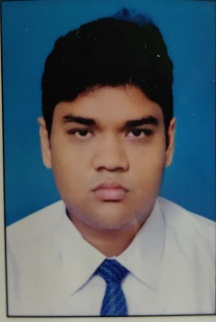 NAME:							SOUMICK  MALLICKFATHER’S NAME:					RANAJIT MALLICKPER. ADDRESS:						VILL-VIVEKANANDA NAGARINFRONT ANUKUL ASHRAMPO & PS PANDUADIST PIN 712149WBCONTACT NO:						+91-8967245575DOB:							29TH AUGUST 1999NATIONALITY:						INDIANRELIGION:						HINDUCASTE:							SCSEX:							MALELANG. KNOWN:						BENGALI ENGLISH HINDIEMAIL ID:	soumickmallickanoy@gmail.com anoysoumickmallick@gmail.comADHAR CARD NO:					5196-3365-9022PAN CARD NO:						FYHPM0644AVOTER CARD NO:					RVU2390722EDUCATIONALQUALIFICAYION:EXPERIENCE: APPLYING AS FRSHERDATE:……………………………..PLACE:	…………………………..				SIGNATURE:  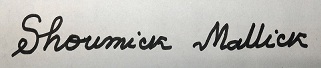 EXAMBOARD/UNIVERSITYYEAR OF PASSING% OF MARKSMADHYAMIKWBBSE201467.85H.S.WBCHSE201665.60BSC (BIO-CHEMISTRY HONS)202055.60